LLU Zemkopības institūts aicina apmeklēt demonstrējuma Lauku dienu par laukaugu mēslošanu atkarībā no augsnes agroķīmiskajām īpašībām Ikšķiles novada Tīnūžu pagasta Turkalnē. Lauku diena notiks š.g.18. jūlijā plkst. 11.00. Pulcēšanās vieta: atpūtas kompleksā „Turbas”, Ikšķiles novada Tīnūžu pagasta Turkalnē. Lauku dienā varēs apskatīt demonstrējumu, iegūt informāciju par augšņu agroķīmiskās izpētes nozīmīgumu vasaras kviešu mēslošanas līdzekļu izvēlē un lietošanā.Papildus informācija un pieteikšanās: Jānis Vigovskis, LLU Zemkopības institūta direktors, e-pasts: janis.vigovskis@llu.lv, tālr. 26017777;Agrita Švarta (demonstrējuma vadītāja), LLU Zemkopības institūta pētniece, e-pasts: agrita.svarta@llu.lv, tālr. 28353634Demonstrējums ierīkots  LAP 2014.-2020. apakšpasākuma “Atbalsts demonstrējumu pasākumiem un informācijas pasākumiem” ietvaros:LAD 240118/P25 „Mēslošanas līdzekļu izmantošana laukaugu sējumos, balstoties uz augšņu agroķīmisko izpēti, dažādos Latvijas reģionos”Kontaktinformācija: Jānis Vigovskis, 26017777Agrita Švarta, 28353634datums: Trešdiena, Jūlijs 18, 2018Nozare: AugkopībaVieta: z/s „Turbas”Adrese: z/s „Turbas”, Turkalne, Tīnūžu pagasts, Ikšķiles novads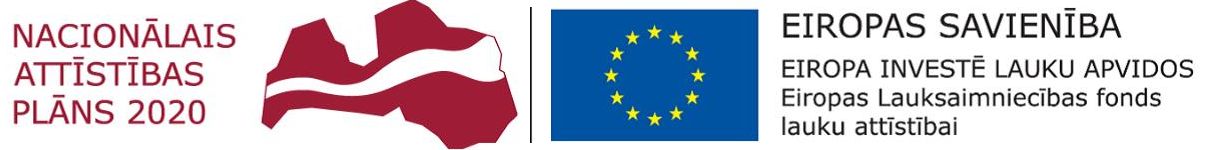 Atbalsta Zemkopības ministrija un Lauku atbalsta dienests